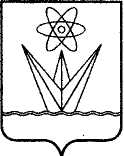 АДМИНИСТРАЦИЯ ЗАКРЫТОГО АДМИНИСТРАТИВНО – ТЕРРИТОРИАЛЬНОГО ОБРАЗОВАНИЯ ГОРОД ЗЕЛЕНОГОРСККРАСНОЯРСКОГО КРАЯР А С П О Р Я Ж Е Н И Е18.01.2024                                      г. Зеленогорск                                          № 74-рВ связи с изменением дат начала и окончания проведения плановых проверок в муниципальных бюджетных учреждениях, в соответствии со статьей 353.1 Трудового кодекса Российской Федерации, пунктом 5 статьи 6 Закона Красноярского края от 11.12.2012 № 3-874 «О ведомственном контроле за соблюдением трудового законодательства и иных нормативных правовых актов, содержащих нормы трудового права, в Красноярском крае», руководствуясь Уставом города Зеленогорска Красноярского края, 1. Внести в таблицу приложения к распоряжению Администрации ЗАТО                г. Зеленогорск от 21.11.2023 № 1869-р «Об утверждении Плана проведения плановых проверок при осуществлении ведомственного контроля за соблюдением трудового законодательства и иных нормативных правовых актов, содержащих нормы трудового права, на 2024 год» следующие изменения:- строки 3 – 8 изложить в следующей редакции:«»;- строки 13, 14 изложить в следующей редакции:«».2. Настоящее распоряжение вступает в силу в день подписания, подлежит опубликованию в газете «Панорама» и размещению на официальном сайте Администрации ЗАТО г. Зеленогорск в информационно-телекоммуникационной сети «Интернет». Первый заместитель Главы ЗАТО г. Зеленогорск по жилищно-коммунальному хозяйству, архитектуре и градостроительству                                                             С.В. КамневО внесении изменений в распоряжение Администрации ЗАТО г. Зеленогорск от 21.11.2023 № 1869-р «Об утверждении Плана проведения плановых проверок при осуществлении ведомственного контроля за соблюдением трудового законодательства и иных нормативных правовых актов, содержащих нормы трудового права, на 2024 год»3Муниципальное бюджетное учреждение «Природный зоологический парк»соблюдение требований трудового  законодательства и иных нормативных правовых актов, содержащих нормы трудового  прававыездная05.02.202427.02.20244Муниципальное бюджетное учреждение «Зеленогорский музейно-выставочный центр»соблюдение требований трудового  законодательства и иных нормативных правовых актов, содержащих нормы трудового  прававыездная05.02.202427.02.20245Муниципальное бюджетное дошкольное образовательное учреждение «Детский сад общеразвивающего вида с приоритетным осуществлением деятельности по социально-личностному развитию детей № 6 «Страна детства»соблюдение требований трудового  законодательства и иных нормативных правовых актов, содержащих нормы трудового  прававыездная04.03.202426.03.20246Муниципальное бюджетное общеобразовательное учреждение «Средняя общеобразовательная школа №161»соблюдение требований трудового  законодательства и иных нормативных правовых актов, содержащих нормы трудового  прававыездная04.03.202426.03.20247Муниципальное бюджетное дошкольное образовательное учреждение «Детский сад общеразвивающего вида с приоритетным осуществлением деятельности по социально-личностному развитию детей № 9 «Семицветик»соблюдение требований трудового  законодательства и иных нормативных правовых актов, содержащих нормы трудового  прававыездная01.04.202423.04.20248Муниципальное бюджетное общеобразовательное учреждение «Гимназия № 164»соблюдение требований трудового  законодательства и иных нормативных правовых актов, содержащих нормы трудового  прававыездная01.04.202423.04.202413Муниципальное бюджетное дошкольное образовательное учреждение «Детский сад комбинированного вида № 10 «Теремок»соблюдение требований трудового  законодательства и иных нормативных правовых актов, содержащих нормы трудового  прававыездная02.09.202424.09.202414Муниципальное бюджетное дошкольное образовательное учреждение «Детский сад общеразвивающего вида с приоритетным осуществлением деятельности по физическому развитию детей № 13 «Звездочка»соблюдение требований трудового  законодательства и иных нормативных правовых актов, содержащих нормы трудового  прававыездная02.09.202424.09.2024